　脳波検査予約票　	
◎予約時間10分前迄に、生理機能検査受付（竹田綜合病院2階　　　）へお越し下さい。　◎検査予約日に来院できなくなった場合には、必ず生理機能検査室にご連絡下さい。検査当日にご持参いただくもの　　　　　　　　　　　　　　（ 0242-23-7383）■診察券（竹田綜合病院を以前に受診された方）■脳波検査依頼書（郵送済みの場合を除く）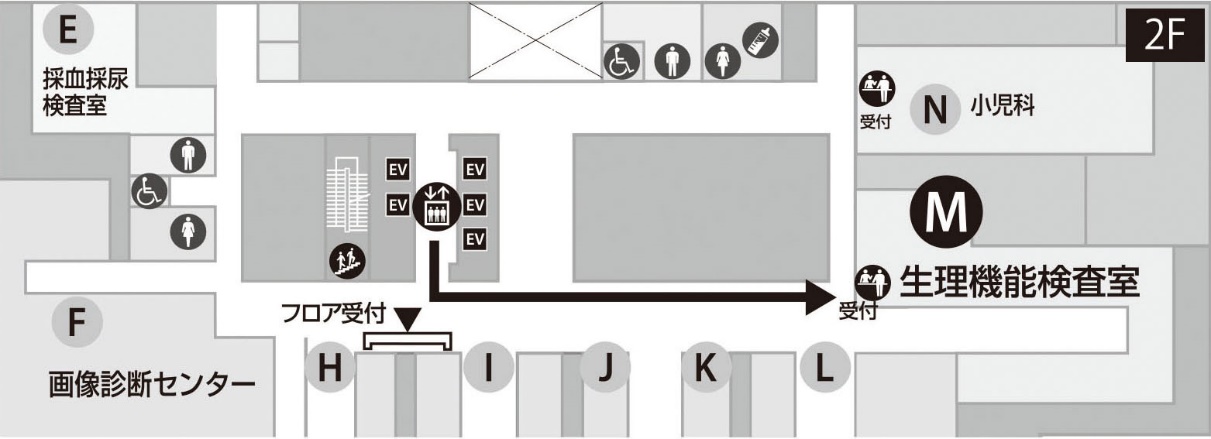 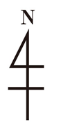 【脳波検査】●脳の働きに異常がないか分かります。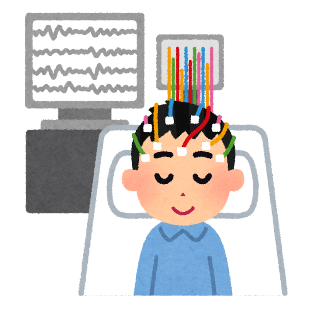 てんかんなどの病気がないか診る検査です。●衣類は着たまま、頭部に電極を張り付けて行います。●検査に痛みは伴いません。【注意事項】●検査前日当日ともに食事の制限はありません。●服薬は医師の指示に従って下さい。●検査時間は1時間ほどかかります。トイレは事前に済ませておくようお願いいたします。●頭部に電極を装着するため、前日は洗髪し当日の整髪料はお控えください。●脳波は覚醒時と睡眠時で異なり、睡眠時の脳波がより大切になります。よって検査中に眠ることができるように、午睡はお控えください。●予約制になっておりますので、予約時間をお守り下さい。●当日、診察・お会計はございません。竹田綜合病院　生理機能検査室　℡ 0242-23-7383患者さん
氏　　名様検査日年　　　　月　　　　日 （　　） 午前 ・ 午後　　　時　　　分依　頼
施設名